Lycée polyvalent Danton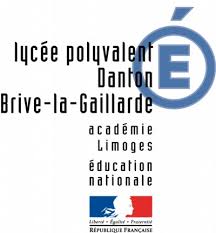 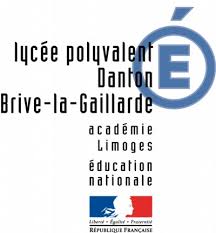 Brive-la-GaillardeRégion Nouvelle-Aquitaine FranceProjet Challenge Destination Entreprise 2018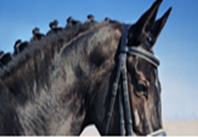 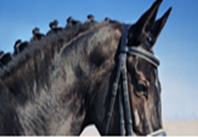 PrépaHorseSoins spéciaux équinsCréer un service pour la mise en beauté du cheval (concours) et proposer des services aux cavaliers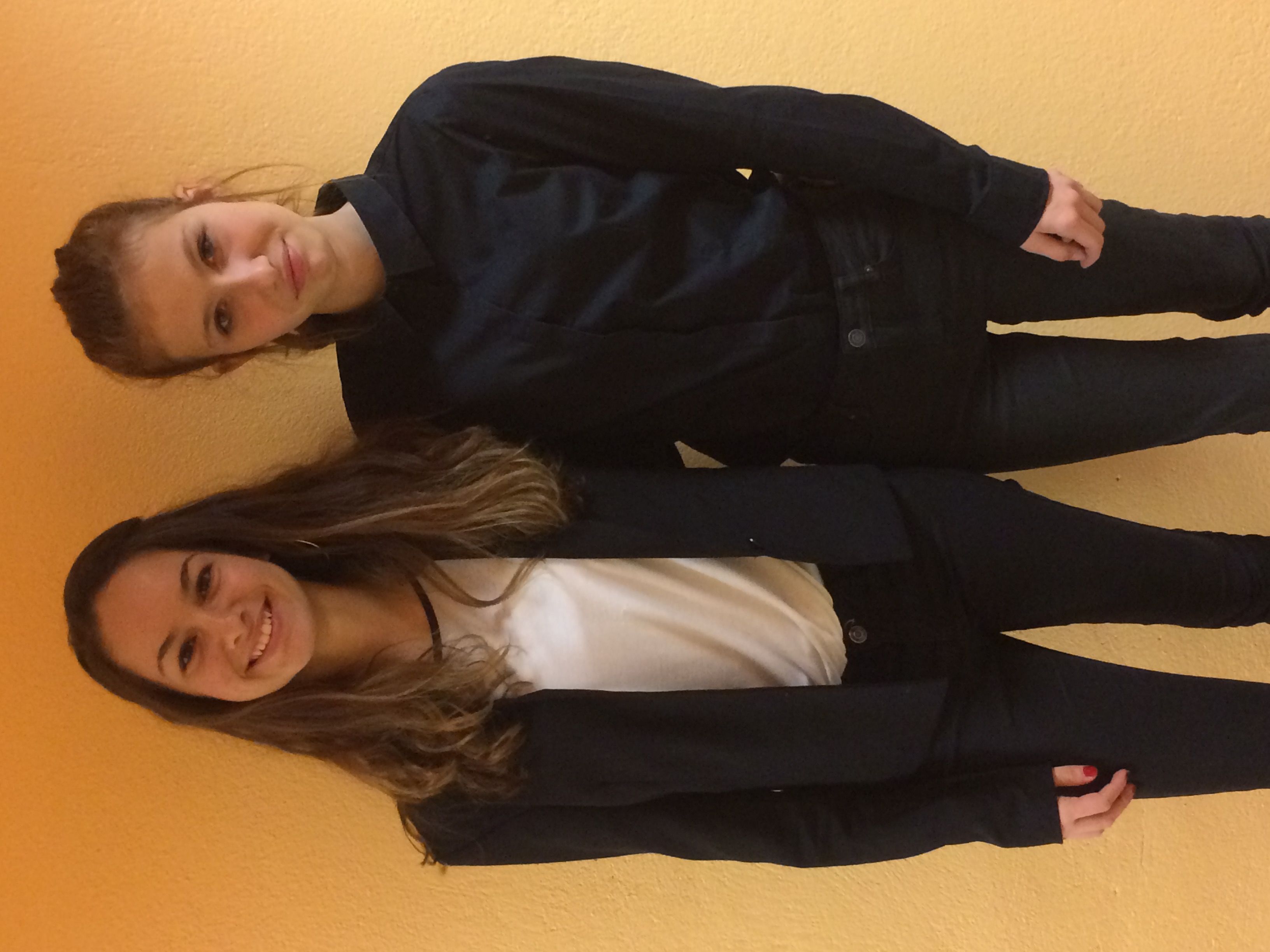 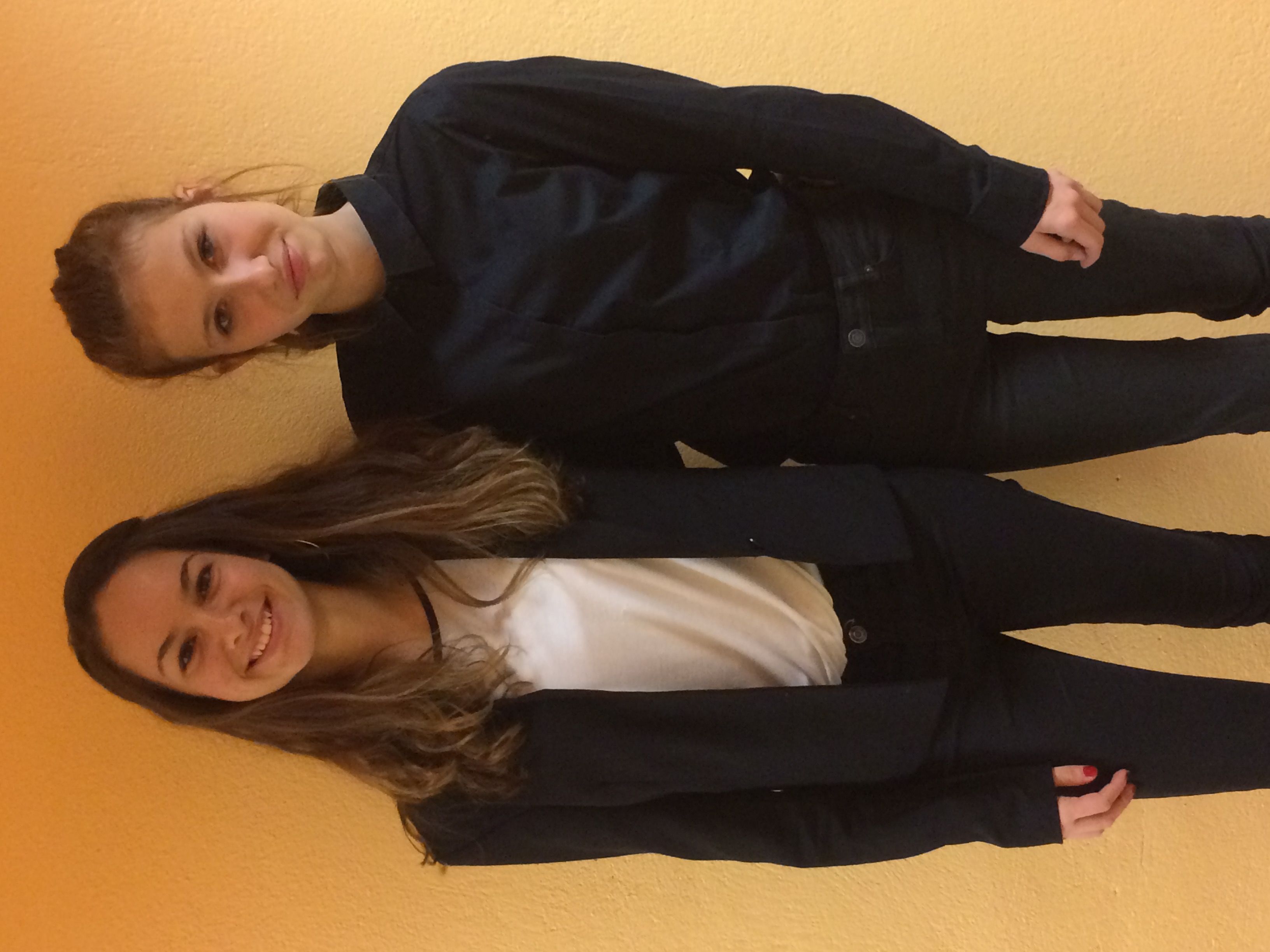 Océane SAILLOL et Camille MONSElèves de Gestion Administration (classe de Seconde GA2)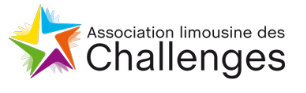 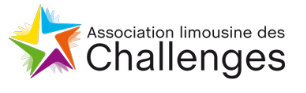 CHALLENGE DESTINATION ENTREPRISE 2017/2018A l'issue de notre cursus dans le secondaire, nous, lycéennes professionnelles, nous obtiendrons un titre à la fois diplômant et qualifiant. Non seulement, nous devenons bachelières mais aussi et en même temps assistantes de gestion administration. Ainsi, en tant qu'élèves de la filière, nous deviendrons bachelières en Gestion Administration.Cela dit, il nous faut trouver un employeur. Mais pas forcément. Pour pouvoir travailler rapidement après l’obtention du baccalauréat et mettre en pratique nos compétences, PrépaHorse peut être une possibilité rapide d'entrée sur le marché du travail. Mais il faut aussi trouver des clients. La création d'un site internet permet de donner de la visibilité à PrépaHorse et de faire connaitre ses prestations pour la mise en beauté du cheval et proposer des services aux cavaliers.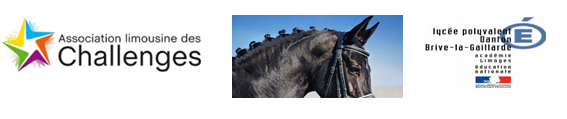 PrépaHorseUn projet dynamique d'entrée dans la vie active en 5 étapes              pagesÉtape 1 - Présenter notre projet (l'équipe, l'idée, description du service)           1.1  Le Lycée Danton 	                                                                                                         4  1.2  La filière de formation professionnelle 						  1.3  L'idée PrépaHorse pour le Challenge Destination Entreprise                                                5 1.4  L’équipe des techniciennes de mise en beauté du cheval					  1.5  Organigramme PrépaHorse		                                                                                  6 1.6  Description du service PrépaHorse							  Étape 2 - Définir la faisabilité de l'entreprise (interrogation du net) 		                        7  2.1  Les entreprises de mise en beauté du cheval pour les concours hippiques     2.2  Les grooms, soigneurs ou palefreniers et les lads2.3  Les clubs hippiques en Corrèze                                                                                              8                                                  2.4  Les services spécifiques proposés par PrépaHorse                                                                                                                                                  2.5  Mode de démarchage des clients                                                                      Étape 3 - Communiquer pour se faire connaître (plate-forme internet, nom, logo, etc.)           9                                                                                                                                                                                                      3.1  Se faire connaître grâce à notre site internet PrépaHorse.com   3.1.1 Un domaine propre avec un référencement sur les moteurs de recherche3.1.2 Une publicité pour PrépaHorse 3.2  Une charte graphique PrépaHorse                                                                                        3.2.1  Documents professionnels                                                                                                 103.2.2 Sérigraphie du véhicule professionnel				Étape 4 - Statut juridique - Créer sa micro entreprise d'autoentrepreneur                           11Le statut d'autoentrepreneur (www.lautoentrepreneur.fr)                                 Étape 5 - Prévoir le chiffre d'affaires et le financement                                                          12                                 (Hypothèse sur 2 ans, hors taxes) 5.1. Tarif horaire moyen d'intervention 5.2  Matériel professionnel5.3  Plan de financement5.4  Comptes de résultats prévisionnels N & N+1                                                                        13                                    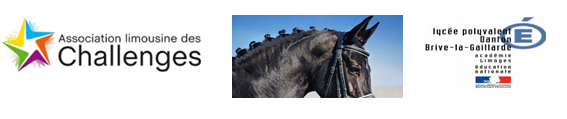 ÉTAPE 1Présentation du projet PrépaHorse1.1 Le lycée Danton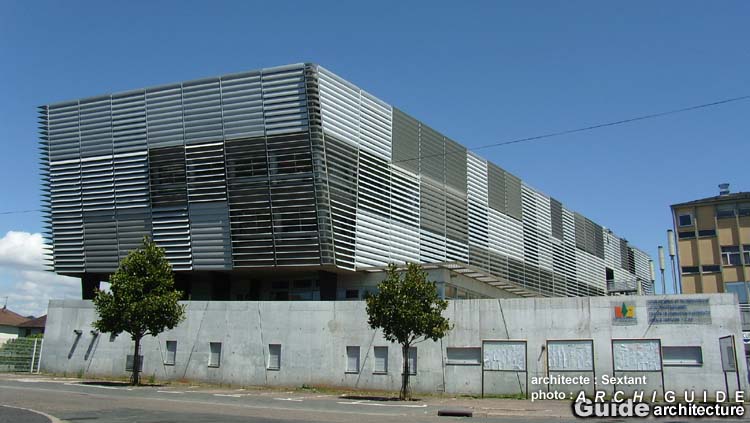 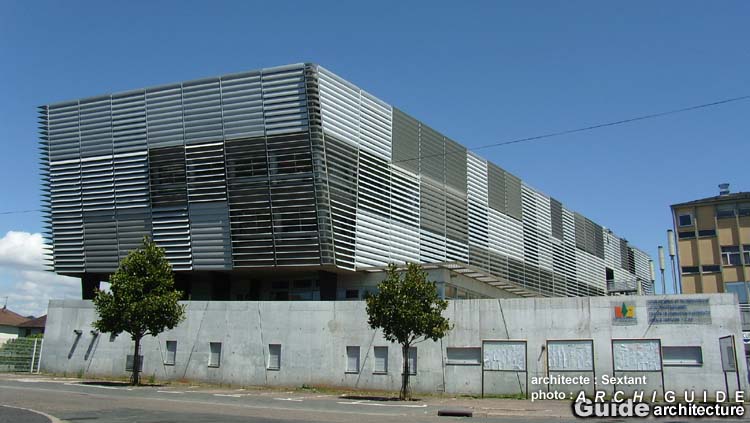                                                      	http://www.cite-danton.ac-limoges.fr/Lycée professionnel DantonRue Evariste gauloisBP 40919311  Brive-la-Gaillarde1.2  La filière de formation professionnelle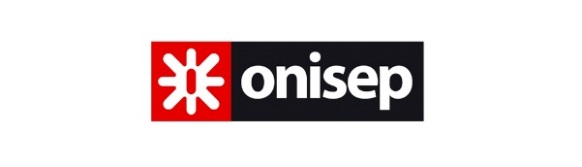 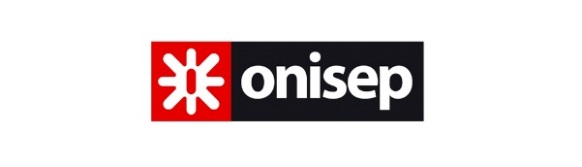  http://www.onisep.fr/Véritable intermédiaire entre le client et l'entreprise, l'assistant commercial joue un rôle essentiel. Traitement des commandes, élaboration de devis, facturation... Il assure le suivi des clients et de leur dossier. Bien qu'il travaille sur ordinateur, avec des horaires de travail plutôt réguliers, les échanges relationnels sont au cœur de son activité et très variés (clients, collègues, responsables hiérarchiques, prestataires extérieurs, etc.). Le goût du contact et le sens du service sont donc indispensables. On peut tenter sa chance avec un bac pro gestion-administration mais le niveau de qualification requis est plutôt bac + 2. Accessible aux débutants, la fonction d'assistant commercial peut représenter un tremplin idéal pour acquérir davantage de responsabilités.Les débouchés, plutôt nombreux, se trouvent dans tous les secteurs d'activité (biens d'équipement, services, industrie...). Selon l'entreprise où l'assistant commercial travaille, ses missions, son degré d'autonomie et de responsabilité peuvent différer. Dans certaines entreprises, la maîtrise de l'anglais peut notamment être exigée. Pratiquer, en plus, une autre langue peut être un réel atout.1.3  L'idée PrépaHorse pour le Challenge Destination Entreprisehttp://www.associationlimousinedeschallenges.com/http://www.associationlimousinedeschallenges.com/14517-pre_bac.phpNotre idée de créer un site de techniciennes de mise en beauté du cheval pour les concours hippiques nous est venue dans le cadre du projet proposé par l'association limousine des Challenges.Le concours de création d'entreprise virtuelle jeunes 15-22 en filière professionnelle  CHALLENGE DESTINATION ENTREPRISE PRE-BAC s'adresse à nous. Il veut nous sensibiliser à la réalité du monde professionnel. Cette année de créateur nous permet de mener toute une réflexion sur notre métier mais aussi de faire travailler nos capacités rédactionnelles et orales. Notre projet nous incite à nous projeter concrètement dans notre avenir professionnel.1.4 L’équipe des techniciennes Le projet PrépaHorse regroupe deux techniciennes de mise en beauté du cheval pour les concours hippiques.Océane et Camille sont toutes deux cavalières (galop 3) et passionnées de cheval et d'équitation.Océane SAILLOL  - Assistante de gestion administrationNée le 04/09/2001à Brive-la-Gaillarde (19100)1, Lotissement des pruniers 19130 Saint Solve06.41.04.69.83 / ocesaillol@gmail.com2018 - Baccalauréat Professionnel Gestion-Administration (en préparation)2017 - Diplôme national du Brevet - DNB série professionnelle2017 - Code et conduite accompagnée2017 - Certificat de Formation Générale - CFG2016 - Attestation Scolaire de Sécurité Routière 22014 - Attestation Scolaire de Sécurité Routière 1Camille MONS  - Assistante de gestion administrationNée le 17/01/2002 à Grenoble (38000)4, rue Jean Traversat 19100 Brive-la-Gaillarde06.49.01.24.02 / camillemons9@gmail.com2018 - Baccalauréat Professionnel en Gestion-Administration (en préparation)2016 - Diplôme national du Brevet - DNB2016 - Attestation Scolaire de Sécurité Routière 22014 - Attestation Scolaire de Sécurité Routière 11.5 Organigramme PrépaHorse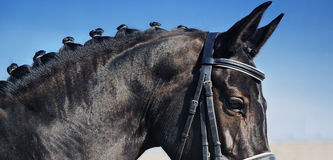 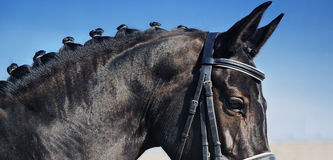 1.6 Description du service PrépaHorseDans PrépaHorse, nous devrons accomplir les tâches suivantes :Services de gestion administration •  Administration du statut d’autoentrepreneur•  Gestion des fournisseurs, des commandes, des stocks•  Gestion des véhicules•  Gestion de la clientèle •  Gestion des factures et des encaissementsServices de communication •  Prospection de la clientèle•  Prise de rendez-vous•  Maintenance du site internet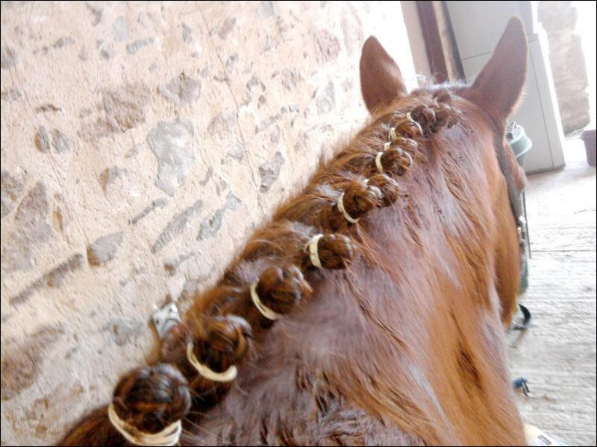 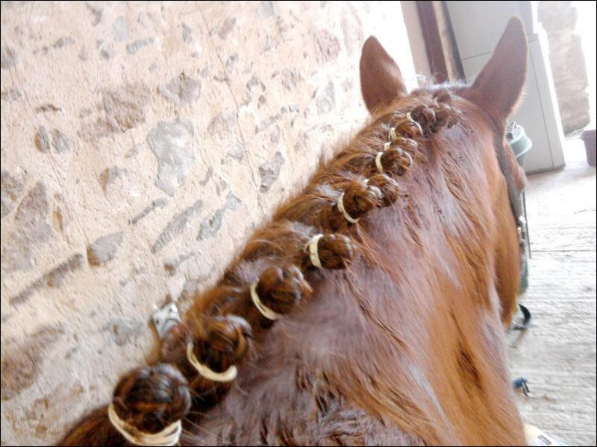 •  Documentation commercialePrestations de services •  Lavage et mise en beauté des chevaux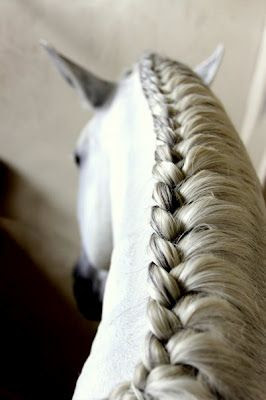 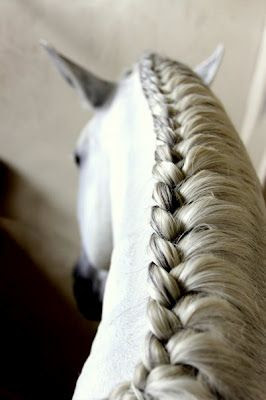 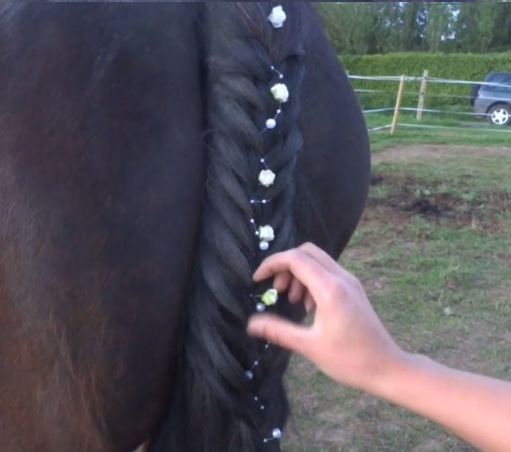 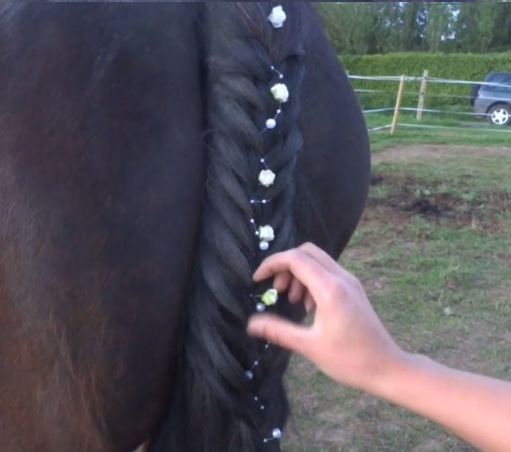 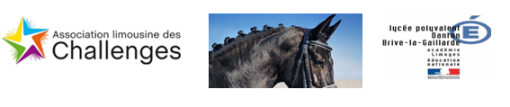 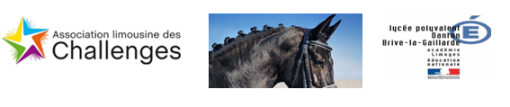 ÉTAPE 2Définition de la faisabilité de l'entreprise - Recherches sur le net2.1   Les entreprises de mise en beauté du cheval pour les concours hippiquesCaval'propre - la laverie écologique pour les cavaliers et leurs monturesSur le net, il n'existe sur ce marché qu'une personne qui se déplace dans des clubs pour les concours hippiques et qui lave les équipements des chevaux et ceux des cavaliers quand ils sont sales. Tout l'équipement professionnel est dans un camion. Son site ne nous dit pas où elle se déplace ni dans quel secteur.Le lien : https://fr.ulule.com/cavalpropre-laure/2.2  Les grooms, soigneurs ou palefreniers et les ladsLes grooms peuvent être une concurrence indirecte car ils ont pour missions: • la préparation des équidés et du matériel pour le transport,• l’embarquement et le débarquement des équidés,• le pansage et le toilettage des chevaux,• les soins spécifiques aux équidés et l'entretien du matériel.En fonction des besoins, les grooms peuvent participer à l’échauffement et au retour au calme du cheval avant ou après l'effort. Il peut également assurer le transport des chevaux.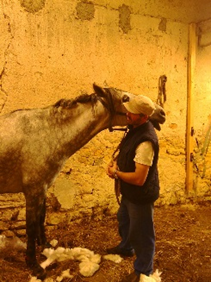 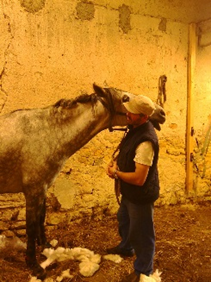 Le lien : https://fr.wikipedia.org/wiki/Palefrenier#/media/File:Palefrenier_et_jument_Lusitanienne.j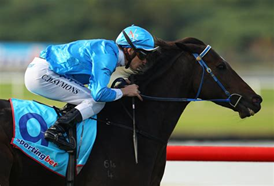 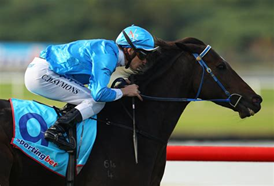 Le lien : http://www.lesmetiers.net/orientation/p1_193906/lad-jockey-lad-driverNous avons une concurrence indirecte avec les grooms et les lads. Mais attention, les grooms et les lads sont tous attachés à des structures tels que les clubs hippiques. Les cavaliers n'ont pas tous besoin de grooms, car ceux qui sont amateurs font moins de concours que ceux qui sont professionnels et qui ont besoin d’aide tout au long de la saison.Ainsi, les cavaliers amateurs peuvent avoir besoin de services spécifiques dans la préparation de leur cheval et faire appel à PrépaHorse.2.3  Les clubs hippiques en Corrèze  En Corrèze, 360 km de pistes équestres "Transcorréziennes" conduisent les cavaliers débutants ou confirmés à travers les forêts de hêtres et de châtaigniers. Une visite s’impose à Pompadour dont le château a donné son nom à la célèbre Marquise et où se trouve le Haras National, berceau de la race anglo-arabe. Voir lien : https://www.tourismecorreze.com/fr/tourisme/equitation.htmlIl y a 54 centres équestres en Corrèze et environ 10 clubs font des concours hippiques.Il y a 750 centres équestres en Nouvelle Aquitaine.689 044 personnes sont licenciées à la Fédération Française d'Equitation -FFE en 2014 sur 2,3 millions de cavaliers en France.2.4  Les services spécifiques proposés par PrépaHorse                                                                                      Nous proposons une mise en beauté du cheval pour les concours. La mise en beauté se fera à partir de la demande du cavalier et de son concours (dressage, saut d’obstacles,…).Pour la partie « pansage » du cheval, nous faisons des forfaits différents suivant ce que le cavalier recherche :Forfait Simple 35€ : Le forfait simple est composé d’un lavage et pansage complet.Forfait Double 55€ : Le forfait double est composé d’un lavage et pansage complet plus le soin de la robe (brillance de la robe + les sabots, hydratation).Forfait Complet 80€ : Le forfait complet est composé du forfait simple et double.Forfait Concours 120€ : Le forfait concours est composé du forfait complet plus la partie esthétique du cheval Nous vendrons aussi quelques produits esthétiques.2.5  Mode de démarchage des clients                                                                      La plate-forme internet PrépaHorse est déjà un excellent moyen de faire de la publicité pour les entrepreneuses qui y sont inscrites. Elle est bien référencée sur les moteurs de recherche. Les pages des entreprises sont régulièrement mises à jour selon les indications qu’elles fournissent au gestionnaire de la plateforme. Ainsi, tout client éventuel peut contacter le gestionnaire de la plateforme qui ensuite le met en lien avec l'une des techniciennes de PrépaHorse.Les techniciennes démarchent aussi personnellement une clientèle potentielle. Elles se constituent  un carnet d’adresses. 	Elles proposent ensuite leurs services et leurs produits en envoyant des mails aux propriétaires de chevaux et faisant des visites de prospection sur les terrains de concours. Elles laissent systématiquement leur carte de visite, la liste des produits vendus, et donnent leurs tarifs.ÉTAPE 3	Communiquer pour se faire connaître(Plan de communication)3.1  Se faire connaître grâce à notre site internet PrépaHorse.com 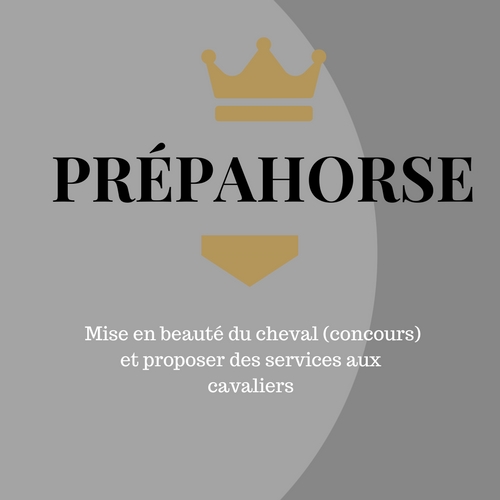 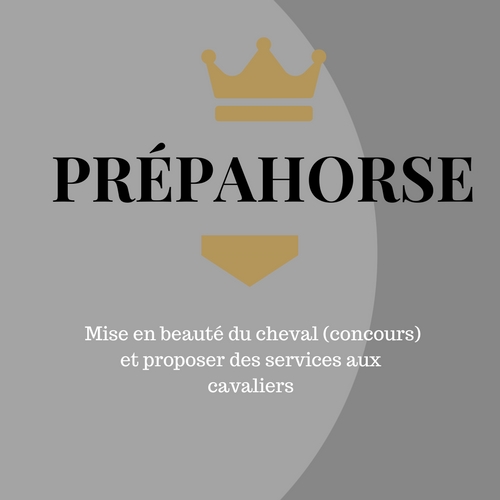 Site : https://prepahorse.jimdo.com/3.1.1 Un domaine propre avec un référencement sur les moteurs de rechercheLa plateforme est ouverte grâce au serveur jimdo.com. La version professionnelle coûte 78 € TTC par an (JimdoPRO). La version JimdoPRO permet d'obtenir un nom de domaine (PrépaHorse.com), de relier des noms de domaines externes, d'avoir un compte e-mail, trois redirections d'adresses e-mail, 5GB d'espace de stockage, 10 GB de bande passante, 5 zones protégées par mot de passe, les statistiques de consultation du site, un bas de page personnalisé, pas de publicité Jimdo. JimdoPRO est optimisé pour les Smartphones et surtout permet de référencer de façon approfondie le site PrépaHorse.com sur les moteurs de recherches (SEO). En effet, il est très important que la plateforme PrépaHorse soit facilement trouvée par des clients potentiels.Son référencement est donc un point crucial en termes de publicité et de prospection de clientèle avec des mots clés tels que "mises en beauté du cheval pour les concours".3.1.2 Une publicité pour PrépaHorse La plateforme présente l'équipe des techniciens PrépaHorse, leurs propositions d'interventions, leurs spécialisations et permet aux clients de contacter la technicienne autoentrepreneure en charge de la plateforme. Celle-ci prend note des besoins du client potentiel. Elle s'adresse ensuite à une technicienne de la plateforme, celle qui sera disponible et qui correspondra le mieux au profil de la demande du client. La technicienne autoentrepreneure intéressée par la demande d'intervention prendra contact elle-même directement avec le client au nom de PrépaHorse.3.2  Une charte graphique PrépaHorse                                                                                                                 Tous les documents sont produits selon la même charte graphique afin de donner plus de visibilité aux autoentrepreneurs inscrits sur la plateforme PrépaHorse. Chaque autoentrepreneur inscrit sur la plateforme s'engage à mettre sur tous ses documents professionnels et son véhicule le logo de la marque PrépaHorse. Il prendra à sa propre charge les frais entrainés par cette mise à la norme PrépaHorse.3.2.1  Documents professionnelsPapier à en-tête			Carte de visite	 de Camille Mons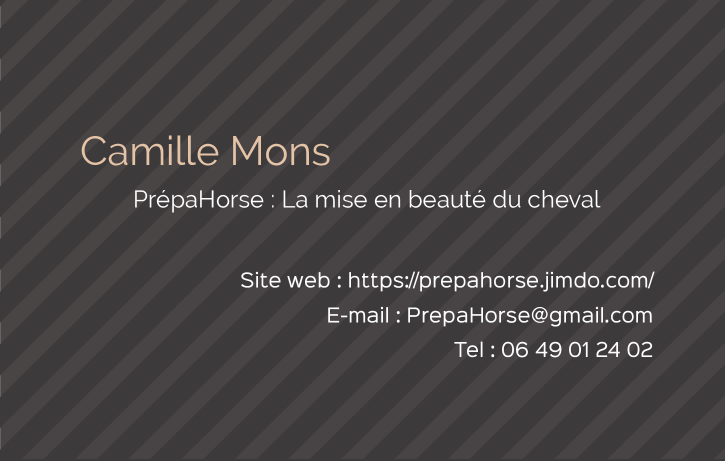 	                                   Carte de visite de Océane Saillol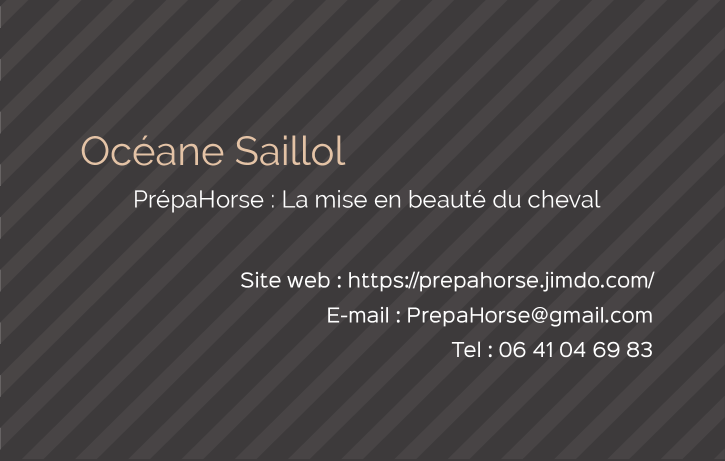 Les documents de devis et les factures reproduisent le même logo PrépaHorse mais chaque autoentrepreneur les décline ensuite selon ses propres coordonnées.3.2.2 Sérigraphie du véhicule professionnel				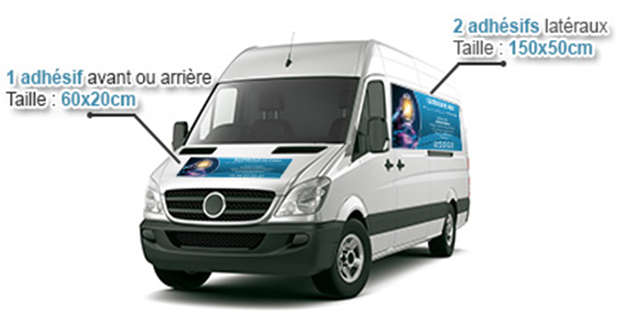 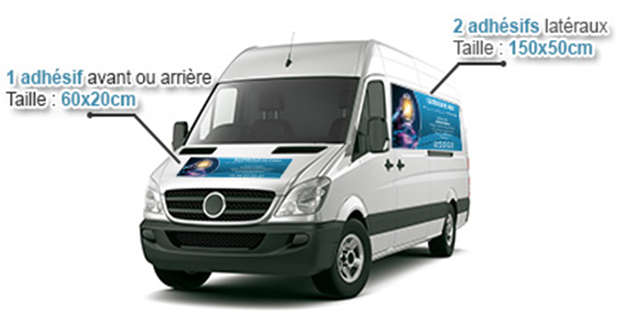 Le sticker est composé directement sur le site, livraison sous 48hFournisseur : sticker proAdresse : https://www.stickerpro.frCoût TTC : 100 € par CBÉTAPE 4Statut juridique - Créer sa micro entreprise d'autoentrepreneur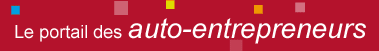 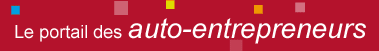 www.lautoentrepreneur.frNous avons choisi le statut de micro-entrepreneur. L’activité est exercée sous forme d’entreprise individuelle.Quelles conditions ?L’entreprise individuelle doit relever du régime fiscal de la micro-entreprise, c’est-à-dire réaliser un chiffre d’affaires qui ne doit pas dépasser pour une année civile complète en 2018 : 70 000 € pour les prestations de services relevant de la catégorie des bénéfices industriels et commerciaux (BIC) ou des bénéfices non commerciaux (BNC). Quelles obligations ?Le micro-entrepreneur doit :- s’immatriculer au registre du commerce et des sociétés (RCS) s’il est commerçant ou au répertoire des métiers (RM) s‘il est artisan. Il est toutefois exonéré des frais d’immatriculation, - avoir une qualification ou bénéficier d’une expérience professionnelle pour des activités telles que les métiers du bâtiment, de l’automobile, de l’alimentaire, de la coiffure, de l’esthétique…,- effectuer le stage préalable à l’installation (SPI) dans une chambre de métiers, s’il crée une activité artisanale,- souscrire une assurance professionnelle pour certaines activités,- ouvrir un compte bancaire dédié à l’activité professionnelle.Quelles spécificités ?Les cotisations et contributions sociales sont déclarées et calculées par lui-même en appliquant un taux forfaitaire au chiffre d’affaires réalisé.Comme nous sommes au chômage au moment de la création de l’entreprise, nous sommes bénéficiaires de l’ACCRE, ce qui nous exonère des cotisations sociales de la première année. Les cotisations sont de 22 % du chiffre d’affaires à partir de la deuxième année.Il peut opter, sous conditions, pour le versement libératoire de l’impôt sur le revenu, c'est-à-dire payer les impôts en même temps que les cotisations.Comment adhérer ?Vous créez votre activité. Vous devez effectuer votre déclaration de début d’activité en ligne ou sur guichet entreprises.ÉTAPE 5 Prévoir le chiffre d'affaires et le financement                                       5.1. Tarif horaire moyen d'interventionForfait Equestre: 45€ Le forfait double est composé d’un lavage et pansage complet plus le soin de la robe (brillance de la robe + les sabots, hydratation).Forfait Concours: 100€Le forfait concours est composé du forfait équestre, plus la partie esthétique du cheval 5.2  Matériel professionnelLocation d'utilitaires type Dacia Sandero : environ 5000 € / anhttps://www.aramisauto.com/achat/?cmpid=ps_ky_MSN_VN_BMM_SEARCH_GEN_ACHETER_201801MOTEUR Téléphone : https://boutique.orange.fr/mobile/samsung-galaxy-s7-noir Forfait mobile et internet : https://boutique.orange.fr/mobile/forfait-play-30go-sim-client-open Matériel d'exploitation : 200 €2 cure-pieds avec brosse, prix unitaire 1 € x 2 = 2 €2 couteaux de chaleur, prix unitaire 4,50 € x 2 = 9 €4 pinceaux à onguent, prix unitaire 1,45 € x 4 = 5,80 €2 éponges synthétiques, prix unitaire 1 € x 2 = 2 €2 sacs de pansage, prix unitaire 55 € x 2 = 110 €2 bouchons Ana Tomic, prix unitaire 4,50 € x 2 = 9 €2 brosses à crinière, prix unitaire 7 € x 2 = 14 €2 brosses à crin, prix unitaire 7,50 € x 2 = 15 €2 couteaux coupe crinière, prix unitaire 6,20 € x 2 = 12,40 €2 licols avec longe, prix unitaire 10,80 € x 2 = 21,60 €Total: 200,80 €5.3 Plan de financement5.4  Comptes de résultats prévisionnels N & N+1                         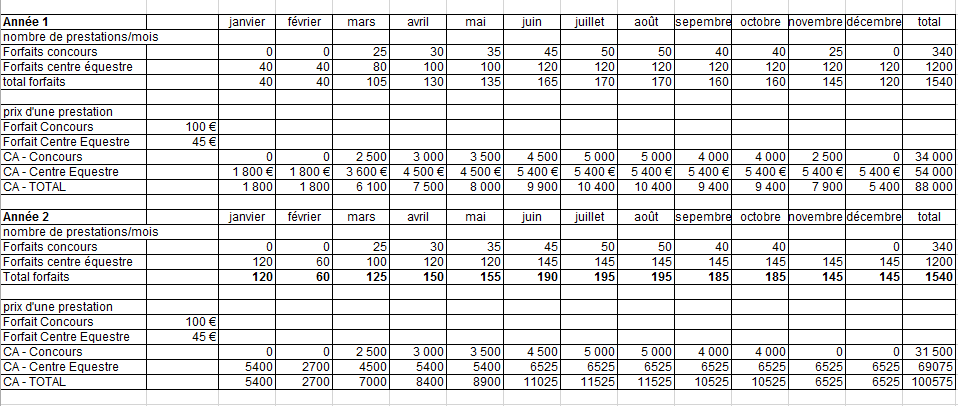 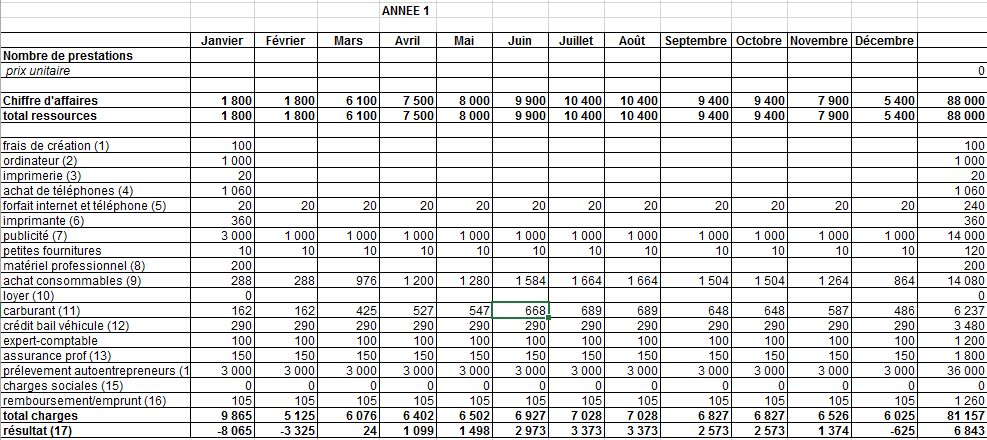 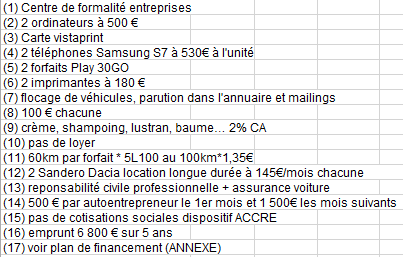 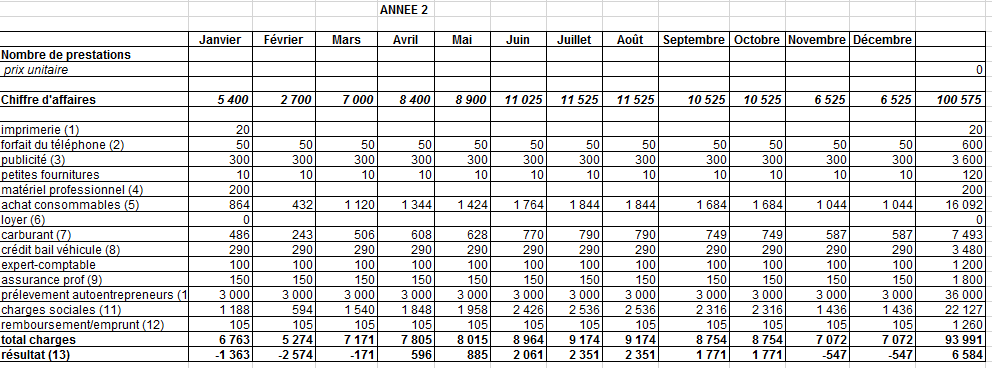 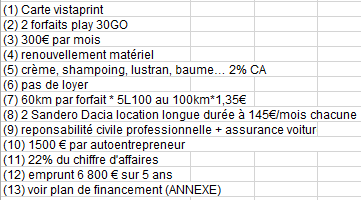 Lycée polyvalent DantonBrive-la-GaillardeRégion Nouvelle-Aquitaine FranceProjet Challenge Destination Entreprise 2017/2018Océane SAILLOL et Camille MONSElèves Techniciennes de Gestion Administration (classe de Seconde GA2)BESOINSBESOINSRESSOURCESRESSOURCESMatériel d'exploitation200 €Apport Océane, Camille(2 x 700 €)1400 €Stocks1000 €Prêt bancaire6800 €Trésorerie7000 €Total8200 €Total8200 €